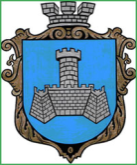 Українам. Хмільник  Вінницької областіР О З П О Р Я Д Ж Е Н Н Я МІСЬКОГО  ГОЛОВИ                                                                            від  14 червня 2018  р.                                                   № 231 –рПро проведення   черговогозасідання виконкому міської ради        Відповідно до п.п.2.2.3 пункту 2.2 розділу 2 Положення про виконавчий комітет Хмільницької міської ради 7 скликання, затвердженого  рішенням 46 сесії міської ради 7 скликання від 22.12.2017р. №1270,розглянувши лист начальника управління праці та соціального захисту населення міської ради Тимошенко І.Я. від 01.06.2018 року №06-1536/02-32, керуючись ст. 42 Закону України „Про місцеве самоврядування в Україні”:Провести чергове засідання виконавчого комітету   міської  ради  22.06.2018 року о 10.00 год., на яке винести наступні питання:2.Загальному відділу міської ради  ( О.Д.Прокопович) довести це  розпорядження до членів виконкому міської ради та всіх зацікавлених суб’єктів.3.Контроль за виконанням цього розпорядження залишаю за собою.  Міський голова                                  С.Б.РедчикС.П.МаташО.Д.ПрокоповичН.А.Буликова1Про фінансування з міського бюджету у червні 2018 року коштів для надання одноразової матеріальної допомоги малозабезпеченим громадянам     Про фінансування з міського бюджету у червні 2018 року коштів для надання одноразової матеріальної допомоги малозабезпеченим громадянам     Про фінансування з міського бюджету у червні 2018 року коштів для надання одноразової матеріальної допомоги малозабезпеченим громадянам     Доповідає:  Тимошенко Ірина Ярославівна               Начальник управління праці та соціального захисту населення міської ради                                     Начальник управління праці та соціального захисту населення міської ради                                     2Про фінансування з міського бюджету у червні 2018 року коштів для надання одноразової матеріальної допомоги малозабезпеченим громадянам відповідно до висновків депутатів Хмільницької міської ради  Про фінансування з міського бюджету у червні 2018 року коштів для надання одноразової матеріальної допомоги малозабезпеченим громадянам відповідно до висновків депутатів Хмільницької міської ради  Про фінансування з міського бюджету у червні 2018 року коштів для надання одноразової матеріальної допомоги малозабезпеченим громадянам відповідно до висновків депутатів Хмільницької міської ради  Доповідає:   Тимошенко Ірина Ярославівна               Начальник управління праці та соціального захисту населення міської ради                                      Начальник управління праці та соціального захисту населення міської ради                                      3Про фінансування з міського бюджету у червні 2018року коштів для надання одноразової матеріальної допомоги учасникам АТО та їх сім’ям      Про фінансування з міського бюджету у червні 2018року коштів для надання одноразової матеріальної допомоги учасникам АТО та їх сім’ям      Про фінансування з міського бюджету у червні 2018року коштів для надання одноразової матеріальної допомоги учасникам АТО та їх сім’ям      Доповідає:   Тимошенко Ірина Ярославівна                                                    Начальник управління праці та соціального захисту населення міської ради                                                                    Начальник управління праці та соціального захисту населення міської ради                                                                    4Про фінансування з міського бюджету у червні 2018року коштів для надання одноразової матеріальної допомоги  громадянам, які призвані на строкову військову службу та військову службу за контрактом         Про фінансування з міського бюджету у червні 2018року коштів для надання одноразової матеріальної допомоги  громадянам, які призвані на строкову військову службу та військову службу за контрактом         Про фінансування з міського бюджету у червні 2018року коштів для надання одноразової матеріальної допомоги  громадянам, які призвані на строкову військову службу та військову службу за контрактом         Доповідає:    Тимошенко Ірина Ярославівна                                                    Начальник управління праці та соціального захисту населення міської ради                                                                                                      Начальник управління праці та соціального захисту населення міської ради                                                                                                      5Про фінансування з міського бюджету у червні 2018 року коштів для надання матеріальної допомоги внутрішньо переміщеній особі для вирішення вкрай складних життєвих ситуацій          Про фінансування з міського бюджету у червні 2018 року коштів для надання матеріальної допомоги внутрішньо переміщеній особі для вирішення вкрай складних життєвих ситуацій          Про фінансування з міського бюджету у червні 2018 року коштів для надання матеріальної допомоги внутрішньо переміщеній особі для вирішення вкрай складних життєвих ситуацій          Доповідає:    Тимошенко Ірина Ярославівна                                                                                                    Начальник управління праці та соціального захисту населення міської ради                                                                                                                                         Начальник управління праці та соціального захисту населення міської ради                                                                                                                                         6Про проект рішення міської ради «Про встановлення єдиного податку»        Про проект рішення міської ради «Про встановлення єдиного податку»        Про проект рішення міської ради «Про встановлення єдиного податку»        Доповідає:   Тищенко Тетяна ПетрівнаНачальник фінансового  управління   міської ради                                                                                                                                                                              Начальник фінансового  управління   міської ради                                                                                                                                                                              7Про проект рішення міської ради «Про встановлення туристичного збору»           Про проект рішення міської ради «Про встановлення туристичного збору»           Про проект рішення міської ради «Про встановлення туристичного збору»           Доповідає:   Тищенко Тетяна Петрівна            Доповідає:   Тищенко Тетяна Петрівна            Начальник фінансового  управління   міської ради                                                                                                                                                                                           8Про проект рішення міської ради «Про встановлення податку на майно»  Про проект рішення міської ради «Про встановлення податку на майно»  Про проект рішення міської ради «Про встановлення податку на майно»  Доповідає:   Тищенко Тетяна Петрівна                        Доповідає:   Тищенко Тетяна Петрівна                        Начальник фінансового  управління   міської ради                                                                                                                                                                                                      9Про Комунікаційну стратегію виконавчого комітету Хмільницької міської ради         Про Комунікаційну стратегію виконавчого комітету Хмільницької міської ради         Про Комунікаційну стратегію виконавчого комітету Хмільницької міської ради         Доповідає:  Мазур Наталія Петрівна               Доповідає:  Мазур Наталія Петрівна               Начальник відділу інформаційної діяльності та комунікацій із громадськістю міської ради            10Про присвоєння та зміну поштових адрес об’єктам нерухомого майна в м.Хмільнику  Про присвоєння та зміну поштових адрес об’єктам нерухомого майна в м.Хмільнику  Про присвоєння та зміну поштових адрес об’єктам нерухомого майна в м.Хмільнику  Доповідає:  Олійник  Олександр Анатолійович                 Доповідає:  Олійник  Олександр Анатолійович                 В. о. начальника  управління містобудування та архітектури міської ради             11Про погодження розміщення в місті Хмільнику дитячого атракціону «Дитячий електромобіль»    Про погодження розміщення в місті Хмільнику дитячого атракціону «Дитячий електромобіль»    Про погодження розміщення в місті Хмільнику дитячого атракціону «Дитячий електромобіль»    Доповідає:   Підвальнюк Юрій Григорович                   Доповідає:   Підвальнюк Юрій Григорович                   Начальник управління економічного розвитку та євроінтеграції міської ради             12Про внесення змін до рішення виконкому міської ради від 19.01.2018р. №13 «Про встановлення лімітів споживання енергоносіїв та водопостачання бюджетним установам м. Хмільника на 2018 рік»    Про внесення змін до рішення виконкому міської ради від 19.01.2018р. №13 «Про встановлення лімітів споживання енергоносіїв та водопостачання бюджетним установам м. Хмільника на 2018 рік»    Про внесення змін до рішення виконкому міської ради від 19.01.2018р. №13 «Про встановлення лімітів споживання енергоносіїв та водопостачання бюджетним установам м. Хмільника на 2018 рік»    Доповідає:   Підвальнюк Юрій Григорович                                       Доповідає:   Підвальнюк Юрій Григорович                                       Начальник управління економічного розвитку та євроінтеграції міської ради                            13Про встановлення поточних індивідуальних технологічних нормативів використання питної води» для КП «Хмільникводоканал»Про встановлення поточних індивідуальних технологічних нормативів використання питної води» для КП «Хмільникводоканал»Про встановлення поточних індивідуальних технологічних нормативів використання питної води» для КП «Хмільникводоканал»Доповідає: Сташок Ігор ГеоргійовичДоповідає: Сташок Ігор ГеоргійовичНачальник управління ЖКГ та КВ міської ради14Про розгляд клопотань юридичних та фізичних осіб з питань видалення деревонасаджень у м. ХмільникуПро розгляд клопотань юридичних та фізичних осіб з питань видалення деревонасаджень у м. ХмільникуПро розгляд клопотань юридичних та фізичних осіб з питань видалення деревонасаджень у м. ХмільникуДоповідає: Сташок Ігор ГеоргійовичДоповідає: Сташок Ігор ГеоргійовичНачальник управління ЖКГ та КВ міської ради15Про погодження розміщення будівельних матеріалів на загальноміській території в місті ХмільникуПро погодження розміщення будівельних матеріалів на загальноміській території в місті ХмільникуПро погодження розміщення будівельних матеріалів на загальноміській території в місті ХмільникуДоповідає: Сташок Ігор ГеоргійовичДоповідає: Сташок Ігор ГеоргійовичНачальник управління ЖКГ та КВ міської ради16Про переобрання персонального складу будинкового комітету будинків №11 по Проспекту Свободи (колишня назва будинок № 17 по вулиці Леніна) та №1 по вулиці Літописна (колишня назва: будинок №20 по вул. Червоного козацтва)Про переобрання персонального складу будинкового комітету будинків №11 по Проспекту Свободи (колишня назва будинок № 17 по вулиці Леніна) та №1 по вулиці Літописна (колишня назва: будинок №20 по вул. Червоного козацтва)Про переобрання персонального складу будинкового комітету будинків №11 по Проспекту Свободи (колишня назва будинок № 17 по вулиці Леніна) та №1 по вулиці Літописна (колишня назва: будинок №20 по вул. Червоного козацтва)Доповідає: Тендерис Оксана ВолодимирівнаДоповідає: Тендерис Оксана ВолодимирівнаНачальник відділу організаційно – кадрової роботи міської ради17Про внесення змін до Договору оренди № 3 від 12.10.2015 р. частини нежитлового приміщення по вул..Столярчука ,2Про внесення змін до Договору оренди № 3 від 12.10.2015 р. частини нежитлового приміщення по вул..Столярчука ,2Про внесення змін до Договору оренди № 3 від 12.10.2015 р. частини нежитлового приміщення по вул..Столярчука ,2Доповідає: Маташ Сергій ПетровичДоповідає: Маташ Сергій ПетровичКеруючий справами виконкому міської ради18РізнеРізнеРізне18.1Про фінансування з міського бюджету у червні 2018 року коштів для надання одноразової матеріальної допомоги на поховання дружині померлого учасника АТОПро фінансування з міського бюджету у червні 2018 року коштів для надання одноразової матеріальної допомоги на поховання дружині померлого учасника АТОПро фінансування з міського бюджету у червні 2018 року коштів для надання одноразової матеріальної допомоги на поховання дружині померлого учасника АТОДоповідає:    Тимошенко Ірина Ярославівна                                                                                                    Доповідає:    Тимошенко Ірина Ярославівна                                                                                                    Начальник управління праці та соціального захисту населення міської ради                                                                                                                                         